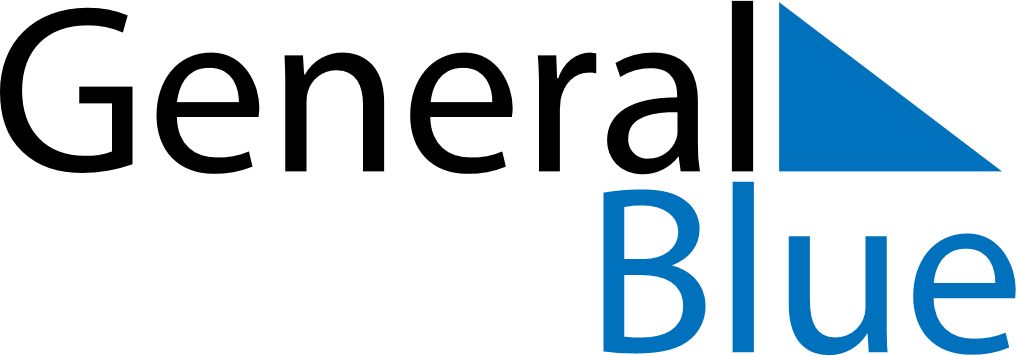 October 2021October 2021October 2021October 2021Christmas IslandChristmas IslandChristmas IslandSundayMondayTuesdayWednesdayThursdayFridayFridaySaturday11234567889Territory Day10111213141515161718192021222223242526272829293031